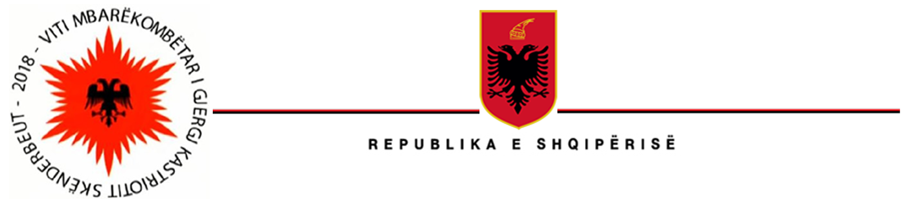 MINISTRY OF FINANCE AND ECONOMY NATIONAL AGENCY FOR VOCATIONAL EDUCATION, TRAINING AND QUALIFICATIONS					  							                Tirana…/…./2020OPERATIONAL PLAN NATIONAL AGENCY FOR VOCATIONAL EDUCATION, TRAINING AND QUALIFICATIONS(2020-2023)OPERATIONAL PLAN OF NAVETQ FOR THE PERIOD 2020-2023General Director Ejvis GISHTINr.PrioritiesActivitiesDeadlineResponsible cooperating institution/sIndicators1Reorganisation of NAVETQApproval of the organizational structure and organization chartCompilation of internal regulatory frameworkSraff recruitment and hiring proces Capacity development in NAVETQ2020-2021MoFEConsolidated institutional reorganizationHuman and financial resources in place 2Establishment of Sectorial committees (SC)Developing the  Roadmap for establishing the sectorial committeesCompleting the legal framework:remuneration of SC membersjoint orders to establish SCother related regulation to support the activity of Technical secretariat in NAVETQIdentifying the most priority economic sectors for which SC will be establishedDelimitation of the 3 selected sectorsDeveloping methodology for assessing sectorial skills needsEstablishing the technical secretariatProcedures for selecting SC membersCapacity development for SC members and technical secretariat SC operational Ongoig 2020-2023MoFEAQF Task Force Line MinistriesSocial partners3 SCs are operational3Users support  to implement National Classification of Occupations (NCO)Training/guidance of users to make use the occupations/jobs information in the NCO Regional roundtables to support NCO users and to collect information on the future structure of occupations in the labour market.Ongoig 2020-2023MoFENAESCompaniesPublic institutionsLabour officesTraining materials (powerpoint presentations, extracts from NCO adopted in 2017 etc.)Regional meeting as needed4Development and maintenance of the National Catalogue of Vocational QualificationsMarket research/surveys for economic sectorsDrafting occupational standardsCoordinating activitiesSelecting working group membersModerating the meetingsFormatting occupational data in occupational standard templatePublish in the websiteDrafting descriptions / standards of qualificationsCoordinating activitiesSelecting working group membersModerating the meetingsFormatting learning outcomes in qualification standard templatePublish in the websiteImproving assessment and certification system for vocational qualifications.Ongoing 2020-2023MoFESocial partnersMarket study report for 3 sectors of the economyMonitoring reports from visits to regions70 occupational standards80 vocational qualifications standards of levels 2-5 of the AQF A model of the assessment standard developed5Activities in the framework of AQF Task ForceDevelopment of the legal framework for the implementation of the AQF completed.Piloting of the first sector committeeDrafting of the communication strategy and action plan of the AQFPreliminary drafting of reference report.2020-2021MoFEMoEYSLegal framework for the implementation of the AQF completed.1 piloted sectoral committeeCommunication strategy and action plan of AQF drafted.Reference report drafted.6Inclusion of lifelong qualifications in the AQF levelsCapacity development in NAVETQ for the implementation of proceduresConsolidation of application proceduresConsolidate levelling exercise and appeal proceduresAwareness campaign to relevant stakeholders2020-2023MoFEMoEYSAQF Task Force Consolidated procedures for inclusion of lifelong qualifications in AQF7Development of curricular documents for vocational education and trainingDrafting / revision of Skeleton Curricula of vocational qualifications of 2-5 levels of the AQF.Coordinating activitiesSelecting working group membersModerating the meetingsFormatting skeleton curriculaPublish in the websiteDevelopment of Unified Vocational Training (VT) Course Programs.Coordinating activitiesSelecting working group membersModerating the meetingsFormatting course programPublish in the websitePreparation of supporting teaching and learning materials for the implementation of vocational subjects/modules of VE.Coordinating activitiesSelecting authorsModerating the meetingsFormatting content informationPublish in the websiteMonitoring the implementation of national Skeleton Curricula and VT Course Programs, feedback mechanism and necessary improvementsOngoig 2020-2023MoFE80 skeleton curricula 80 teaching and learning materialsAnnual reports on feedback required8Activities in the framework of training and guidance of teachers/instructors and principles in VET providersCoordinating and monitoring the implementation of the 24-day training program "Basics of didactics in VET" and other related teacher trainings programsSupport the staff of vocational training centers for the implementation of the new curricular modelConsultation on the Concept for Continuing Professional Development (CPD) of VET teachers/instructors and Training Standards for VET teachers and instructorsSupport development unit in all VET providers2020-2023MoFEASCAPVET providersAbout 80 teachers / instructors trained each yearInstructions published on the website of AKAFPKTraining programs and training support materials (50 p.A4)Guidelines for the implementation of vocational training course programsConsulted concept for CPD in VET and related implementationTeacher Training standards document in placeTraining packages for development unit coordinators in VET providers9Support activities for fomative and summative   students assessment  in all VET providersDeveloping orientation programs for vocational qualifications of levels 2-5 of the AQFCoordinating activitiesSelecting working group membersModerating the meetingsFormatting orientation programPublish in the websiteDesign of orientation programs for unified coursesCoordinating activitiesSelecting working group membersModerating the meetingsFormatting orientation programs for unified coursesPublish in the websitePreparation of orientation programs for Vocational State Matura Exams Coordinating activitiesSelecting working group membersModerating the meetingsFormatting documentPublish in the websiteUpdate the database in State Matura PortalPreparation of 4200 test units for vocational qualificationsPreparation/Update of vocational certificate supplement for all vocational qualificationsMonitoring visits for the final exams in VET providersOngoing2020-2023MoFECentre for Educational ServicesOrientation programs designed / updated for required vocational qualifications38 Oriented Programs designed / updated for the Vocational State MaturaDatabase updated for the “Maruranti” portal1400 unit test units designedVocational certificate supplement drafted / updated with the list of competencies and other related information for each vocational qualificationAnnual monitoring reports10Quality assurance of VET provisionProvide support to finalize the self-assessment processDeveloping the accreditation modelDeveloping roadmap for the implementation of the accreditationDeveloping manuals for the accreditationDevelopment of procedures for accreditation of assessment centers for recognition of prior learningCoordinating the implementation of the VET providers’ self-assessment processSetting up and maintain the portal for Self-assessment and accreditation processes2020-2023MoFENAESVET providersSelf-assessment reports finalized by all VET providers each yearAccreditation model consulted and in implementation phaseRoadmap for the implementation of the VET providers’ accreditation processAccreditation model of assessment centers for RPL consulted and pilotedMechanism set up for monitoring accredited VET providers and assessment centers11Implementing project in line with grant agreements in the framework of  ERASMUS+  and EASI programsImplementing all the activities in accordance with working packages being EPALE National Support Centre in AlbaniaEstablishing the model of Career guidance in the development unit for all Vet providers Support integration of asylum seekers in Albania through training program2020-2023MoFEMinistry of Interior AffairsVET providersUniversitiesActivity plans in accordance to work packages.Mid-term and final reports